Section 2.2	CirclesA circle is the set of all points in the Cartesian plane that are a fixed distance r from a fixed point .  The fixed distance r is called the radius of the circle and the fixed point  is called the center of the circle. To derive the equation of a circle, we use the distance formula that was discussed in the previous section. 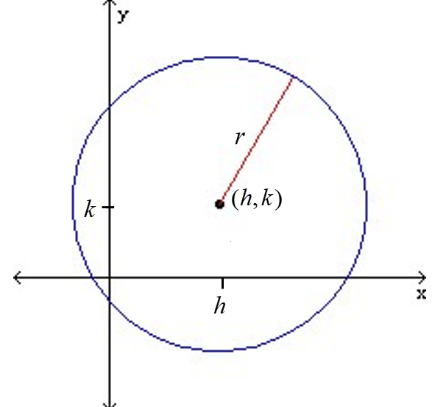 The standard form of an equation of a circle with center and radius r is .The standard form of an equation of a circle centered at the origin with radius r is .Objective 1:  Writing the Standard Form of an Equation of a CircleNote that when given the diameter of a circle, we can use the midpoint formula to determine the center and the distance formula to find the radius.Objective 2:  Sketching the Graph of a CircleOnce we know the center and radius of a circle, we can easily graph the circle.  For additional points, find any intercepts and plot the points.Note that the y-coordinate of the center of the circle  is  because .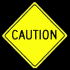 Objective 3:  Converting the General Form of a Circle into Standard FormThe general form of the equation of a circle is  where are real numbers, , , and .By completing the square, the equation of a circle can be rewritten from general form to standard form. 